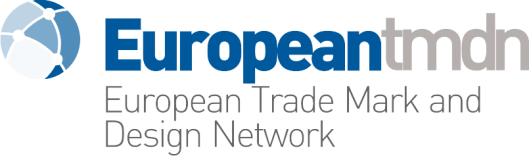 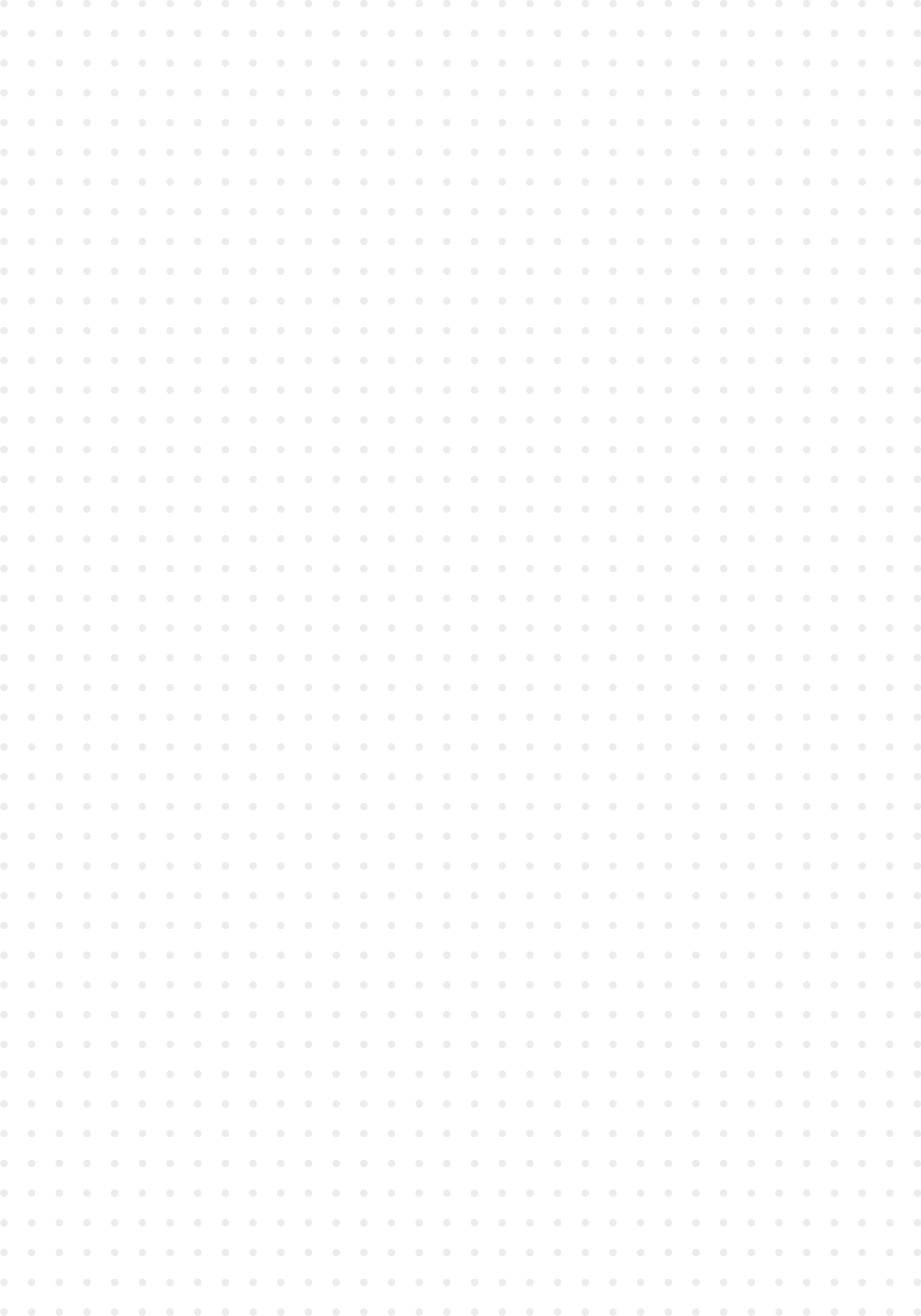 Wspólny komunikat w sprawie sposobu przedstawienia nowych rodzajów znaków towarowychWprowadzenieDyrektywa Parlamentu Europejskiego i Rady (UE) 2015/2436 z dnia 16 grudnia 2015 r. mająca na celu zbliżenie ustawodawstw państw członkowskich odnoszących się do znaków towarowych (zwana dalej „nową dyrektywą w sprawie znaków towarowych”) zawiera przepisy poszerzające zakres zbliżenia ustawodawstw państw członkowskich odnoszących się do znaków towarowych, zarówno w kwestiach merytorycznych, jak i proceduralnych. Jednocześnie nowa dyrektywa w sprawie znaków towarowych odzwierciedla w najistotniejszych kwestiach przepisy rozporządzenia w sprawie znaku towarowego Unii Europejskiej i określa podobne ramy proceduralne. Państwa członkowskie będą zobowiązane transponować nową dyrektywę w sprawie znaków towarowych, dostosowując swoje krajowe ustawodawstwo do jej treści w terminach przewidzianych w art. 54 ust. 1 nowej dyrektywy w sprawie znaków towarowych.Jedną z kluczowych zmian wprowadzonych przez nowe instrumenty prawne jest zniesienie wymogu graficznej przedstawialności, obecnego w dotychczasowej definicji zarówno unijnego, jak i krajowego znaku towarowego. Zniesienie tego wymogu umożliwi przyjmowanie zgłoszeń nowych rodzajów znaków towarowych w formatach, które wcześniej nie były przewidziane w systemie krajowym lub regionalnym. Ponadto dzięki temu przedstawienie niektórych dopuszczalnych już rodzajów znaków towarowych stanie się łatwiejsze i dokładniejsze. Wspomniane wymogi dotyczące nowych rodzajów znaków towarowych oraz sposobu przedstawienia wprowadzono w art. 3 rozporządzenia wykonawczego do rozporządzenia w sprawie znaku towarowego Unii Europejskiej. Jednakże nowa dyrektywa w sprawie znaków towarowych nie zawiera szczegółowych definicji rodzajów znaków towarowych ani konkretnych wymogów co do sposobu przedstawienia. W związku z tym istnieje ryzyko, że zgłoszenia znaków towarowych różnego rodzaju będą przyjmowane przez poszczególne urzędy, które mogą stosować odmienne definicje i wprowadzać odmienne wymogi co do sposobu przedstawienia.Najskuteczniejszym sposobem uniknięcia tego ryzyka jest dobrowolne przyjęcie tych samych norm przez centralne urzędy zajmujące się ochroną własności przemysłowej w państwach członkowskich, Urząd Własności Intelektualnej Państw Beneluksu (zwane dalej łącznie „urzędami ds. własności intelektualnej w państwach członkowskich”) oraz EUIPO. Zaniechanie tego doprowadziłoby do rozbieżności, których nie udałoby się wyeliminować za pomocą zwykłych inicjatyw na rzecz konwergencji z uwagi na ograniczenia prawne wynikające z takich odmiennych instrumentów prawnych. Przed podjęciem działań ustawodawczych państwa członkowskie powinny zatem omówić wspólne podejście, aby wspierać realizację celów w zakresie harmonizacji dyrektywy oraz umożliwić stworzenie zharmonizowanego otoczenia regulacyjnego.W związku z tym, aby ułatwić proces transpozycji i zwiększyć wpływ nowej dyrektywy w sprawie znaków towarowych na proces harmonizacji, EUIPO oraz urzędy ds. własności intelektualnej w państwach członkowskich pracują nad zapewnieniem wdrożenia nowych przepisów rozporządzenia w sprawie znaku towarowego Unii Europejskiej oraz dyrektywy w sprawie znaków towarowych w sposób spójny i zharmonizowany w całej Europejskiej Sieci Własności Intelektualnej.Niniejszy komunikat jest wyrazem pełnego poszanowania kompetencji i obowiązków Komisji Europejskiej i państw członkowskich UE i uwzględnia on obecny charakter procesu transpozycji, a także poszczególne etapy postępu poczynionego przez państwa członkowskie w opracowywaniu i wdrażaniu ustawodawstwa krajowego. W tym kontekście niniejszy dokument służy wyłącznie jako opracowanie zawierające informacje o porozumieniu osiągniętym przez urzędy ds. własności intelektualnej w państwach członkowskich i nie ma on żadnego prawnie wiążącego skutku w zakresie krajowej procedury ustawodawczej państw członkowskich. Nie należy go też odczytywać ani interpretować jako zbioru konkretnych zobowiązań państw członkowskich, które mogłyby ograniczać ich swobodę podejmowania własnych decyzji w ramach przepisów nowej dyrektywy w sprawie znaków towarowych.Przyjmuje się również, że niniejszy wspólny komunikat będzie regularnie aktualizowany w celu odzwierciedlenia zmieniających się stanowisk państw członkowskich, zarówno przed rozpoczęciem, jak i po zakończeniu procesu transpozycji nowej dyrektywy w sprawie znaków towarowych do ich ustawodawstwa krajowego.Założenie wspólnego komunikatuUwzględniając wczesny etap procesu wdrożenia oraz fakt, iż wdrożenie może być przedmiotem konsultacji i podlegać zatwierdzeniu na szczeblu krajowym, niniejszy dokument odzwierciedla podejście, które zostało lub może zostać przyjęte przez EUIPO oraz urzędy ds. własności intelektualnej w państwach członkowskich w kwestii definicji oraz wymogów co do sposobu przedstawienia nowych rodzajów znaków towarowych w związku ze zniesieniem wymogu graficznej przedstawialności.Komunikat w przejrzysty sposób przedstawia uporządkowane informacje, służące zapewnieniu – na etapie poprzedzającym stanowienie prawa – spójności w zakresie rodzajów znaku, ich definicji oraz sposobów przedstawienia między poszczególnymi urzędami. Dzięki temu transpozycja nowej dyrektywy w sprawie znaków towarowych będzie przebiegała w sposób jak najbardziej zharmonizowany, zgodnie z zamiarem zwiększenia pewności prawa, przewidywalności i dostępności dla użytkowników.Struktura dokumentuNiniejszy dokument dotyczy dwóch zasadniczych kwestii:Definicje i sposoby przedstawienia poszczególnych rodzajów znaków towarowychDopuszczalne formaty plików elektronicznych w przypadku znaków towarowych nietradycyjnychW związku z powyższym niniejszy dokument zawiera osobny opis podejścia oraz statusu wdrożenia poszczególnych elementów. Punkt 4.1 zawiera informacje o aktualnej sytuacji w kwestii definicji i sposobów przedstawienia poszczególnych rodzajów znaków towarowych, natomiast pkt 4.2 zawiera informacje na temat dopuszczalnych formatów plików elektronicznych w przypadku znaków towarowych nietradycyjnych. W pkt 5 przedstawiono obecny status wdrożenia w państwach członkowskich w odniesieniu do uznawania poszczególnych rodzajów znaków towarowych, stosowanych definicji oraz dopuszczonych formatów plików.PodejścieDefinicje i sposoby przedstawienia poszczególnych rodzajów znaków towarowychPoniższa tabela zawiera zestawienie definicji i sposobów przedstawienia poszczególnych rodzajów znaku towarowego; za punkt odniesienia przyjęto tutaj definicje i sposoby przedstawienia określone w art. 3 rozporządzenia wykonawczego. Ostatnie cztery rodzaje znaków towarowych podane w tabeli odnoszą się do znaków towarowych nietradycyjnych (dźwięk, ruch, multimedia, hologram).Tabela 1: Definicje i sposoby przedstawienia znaków towarowych określone w art. 3 rozporządzenia wykonawczegoDopuszczalne formaty plików elektronicznych w przypadku znaków towarowych nietradycyjnychDo celów składania wniosków urzędy ds. własności intelektualnej w państwach członkowskich planują przyjmowanie formatów plików elektronicznych określonych w tabeli 2 poniżej. W tabeli wskazano, które formaty plików mają być akceptowane w przypadku poszczególnych rodzajów znaków towarowych nietradycyjnych.Takie podejście – które można nazwać podejściem monoformatowym – opiera się na zasadach niższych kosztów wprowadzenia i utrzymania oraz większej interoperacyjności systemów przy przeprowadzaniu kwerend, na przykład w narzędziu TMView.Tabela 2: Planowane dopuszczalne formaty plików elektronicznych w przypadku znaków towarowych nietradycyjnych – podejście monoformatowePrzyjęcie podejścia monoformatowego nie wyklucza możliwości dopuszczenia innych formatów do celów rejestracji tych rodzajów znaków. Te dodatkowe formaty elektroniczne podano w tabeli 6 niniejszego dokumentu.Status wdrożeniaPoniższe tabele 3–6 stanowią przegląd aktualnych planów urzędów w kwestii uznawania różnych rodzajów znaków towarowych, ich definicji oraz dopuszczonych formatów plików elektronicznych.Tabela 3: Rodzaje znaków towarowych, które zostaną dopuszczoneW niniejszej tabeli przedstawiono rodzaje znaków towarowych, które będą uznawane przez urzędy ds. własności intelektualnej w państwach członkowskich. Kolumna „Dodatkowe rodzaje” dotyczy dodatkowych określonych rodzajów znaków uznawanych przez urzędy ds. własności intelektualnej w państwach członkowskich. Kolumna „Inne” dotyczy znaków nieobjętych żadnym z innych wymienionych rodzajów, w rozumieniu art. 3 ust. 4 rozporządzenia wykonawczego, pod warunkiem że spełniają one obowiązkowe wymogi.(1) = Każdy inny rodzaj znaku towarowego, który pojawi się w przyszłości w wyniku zmian technologicznych, pod warunkiem że spełnia obowiązkowe wymogi.(2) = Hasła i sygnały świetlne o charakterze odróżniającym.(3) = Znaki rozpoznawcze są również rozpoznawaneTabela 4: Definicje poszczególnych rodzajów znaków towarowych(*) = Zjednoczone Królestwo uznaje rodzaj znaku towarowego jako element pomocniczy w administracji i nie stara się o zdefiniowanie rodzajów jako takich.Tabela 5: Dopuszczone formaty plików elektronicznych w przypadku znaków towarowych nietradycyjnych(*) = Urząd będzie stosował zaproponowane formaty, ale będzie także dopuszczał formaty dodatkowe. Zostały one podane w tabeli 6 poniżej.Tabela 6: Dodatkowe dopuszczone formaty plików elektronicznychDopuszczenie przez urzędy ds. własności intelektualnej w państwach członkowskich formatów plików elektronicznych wymienionych w tabelach 5 i 6 nie wpływa na możliwość dopuszczenia innych formatów w przyszłości, na przykład w wyniku zmian technologicznych.Pełne zestawienie formatów plików elektronicznych w odniesieniu do wszystkich rodzajów znaków towarowych dopuszczonych przez poszczególne urzędy można znaleźć tutaj (zostanie dodany link).Rodzaj znaku towarowegoDefinicjaSposób przedstawieniaSłownyZnak towarowy, który składa się wyłącznie z słów lub liter, cyfr, innych standardowych znaków typograficznych lub ich kombinacji.Taki znak należy przedstawić poprzez przekazanie reprodukcji znaku w standardowym zapisie i układzie, bez żadnych cech graficznych czy kolorów.GraficznyZnak towarowy, w którym zastosowano niestandardowe znaki, stylizację lub układ, cechę graficzną lub kolor, na przykład znaki, które składają się wyłącznie z elementów graficznych lub kombinacji elementów słownych i graficznych.Taki znak należy przedstawić poprzez przekazanie reprodukcji znaku, który ma być zarejestrowany, ukazującej wszystkie jego elementy oraz – w stosownym przypadku – jego kolory.PrzestrzennyZnak towarowy, który zajmuje powierzchnię – lub składa się z – trójwymiarowego kształtu, na przykład pojemnika, opakowania, samego produktu lub wyglądu tych przedmiotów.Taki znak należy przedstawić poprzez przekazanie graficznej reprodukcji kształtu (w tym obrazu wygenerowanego komputerowo) albo reprodukcji fotograficznej. Reprodukcja graficzna lub fotograficzna może zawierać różne ujęcia.PozycyjnyZnak towarowy, który polega na specyficznym sposobie umieszczenia lub przymocowania znaku na produkcie.Taki znak należy przedstawić poprzez przekazanie reprodukcji dokładnie ukazującej ustawienie znaku i jego rozmiar lub proporcję do stosownego towaru. Elementy niestanowiące przedmiotu wniosku o rejestrację muszą być oznaczone jako wyłączone, najlepiej za pomocą linii przerywanej lub kropkowanej. Do reprodukcji można dołączyć opis wyjaśniający sposób przymocowania znaku do towaru.Znak stanowiący wzórZnak towarowy, który składa się wyłącznie z zestawu regularnie powtarzających się elementów.Taki znak należy przedstawić poprzez przekazanie reprodukcji ukazującej wzór powtarzania. Do reprodukcji można dołączyć opis wyjaśniający sposób, w jaki elementy znaku regularnie się powtarzają.Kolor Znak towarowy, który składa się (i) wyłącznie z jednego koloru bez konturów; lub (ii) wyłącznie z kombinacji kolorów bez konturów.Taki znak należy przedstawić poprzez przekazanie (i) reprodukcji koloru wraz ze wskazaniem tego koloru poprzez odniesienie do powszechnie uznawanego kodu koloru lub (ii) reprodukcji, która w sposób jednolity i z góry ustalony ukazuje systematyczny układ kombinacji kolorów, wraz ze wskazaniem tych kolorów poprzez odniesienie do powszechnie uznawanego kodu koloru. Można dołączyć opis objaśniający systematyczny układ tych kolorów.  DźwiękowyZnak towarowy, który składa się wyłącznie z dźwięku lub kombinacji dźwięków.Taki znak należy przedstawić poprzez przekazanie pliku audio umożliwiającego odtworzenie dźwięku lub poprzez wierne przedstawienie dźwięku za pomocą zapisu muzycznego. RuchomyZnak towarowy, na który składa się określony ruch lub zmiana ustawienia elementów znaku lub który przechodzi w taki ruch lub taką zmianę ustawienia.Taki znak należy przedstawić poprzez przekazanie pliku wideo lub za pomocą serii następujących po sobie nieruchomych obrazów, ukazującej ruch lub zmianę układu. W przypadku wykorzystania nieruchomych obrazów mogą one być ponumerowane lub opatrzone opisem wyjaśniającym ich kolejność.MultimedialnyZnak towarowy, który składa się z kombinacji obrazu i dźwięku lub który przechodzi w taką kombinację obrazu i dźwięku.Taki znak należy przedstawić poprzez przekazanie pliku audiowizualnego zawierającego kombinację obrazu i dźwięku.HolograficznyZnak towarowy, który składa się z elementów o charakterze holograficznym.Taki znak należy przedstawić poprzez przekazanie pliku wideo lub przedstawienia graficznego lub fotograficznego zawierającego ujęcia niezbędne do właściwego ukazania całego efektu holograficznego.InneZnak towarowy inny niż te wymienione powyżej. Znak należy przedstawić w odpowiedniej formie przy użyciu powszechnie dostępnej technologii, o ile może być on odtworzony w rejestrze w sposób wyraźny, precyzyjny, odrębny, łatwo dostępny, zrozumiały, trwały i obiektywny celem umożliwienia właściwym organom i społeczeństwu jasnego i precyzyjnego określenia przedmiotu ochrony udzielonej właścicielowi znaku. Do przedstawienia można dołączyć opis.Rodzaj znaku towarowegoFormat pliku elektronicznegoDźwiękowyJPEGDźwiękowyMP3 RuchomyJPEGRuchomyMP4MultimedialnyMP4 HolograficznyJPEGHolograficznyMP4Wdrożenie uznawania poszczególnych rodzajów znaków towarowychWdrożenie uznawania poszczególnych rodzajów znaków towarowychWdrożenie uznawania poszczególnych rodzajów znaków towarowychWdrożenie uznawania poszczególnych rodzajów znaków towarowychWdrożenie uznawania poszczególnych rodzajów znaków towarowychWdrożenie uznawania poszczególnych rodzajów znaków towarowychWdrożenie uznawania poszczególnych rodzajów znaków towarowychWdrożenie uznawania poszczególnych rodzajów znaków towarowychWdrożenie uznawania poszczególnych rodzajów znaków towarowychWdrożenie uznawania poszczególnych rodzajów znaków towarowychWdrożenie uznawania poszczególnych rodzajów znaków towarowychWdrożenie uznawania poszczególnych rodzajów znaków towarowychWdrożenie uznawania poszczególnych rodzajów znaków towarowychWdrożenie uznawania poszczególnych rodzajów znaków towarowychUrządData wdrożeniaUrząd ds. własności intelektualnej w państwie członkowskim będzie uznawał następujące rodzaje znaków towarowych:Urząd ds. własności intelektualnej w państwie członkowskim będzie uznawał następujące rodzaje znaków towarowych:Urząd ds. własności intelektualnej w państwie członkowskim będzie uznawał następujące rodzaje znaków towarowych:Urząd ds. własności intelektualnej w państwie członkowskim będzie uznawał następujące rodzaje znaków towarowych:Urząd ds. własności intelektualnej w państwie członkowskim będzie uznawał następujące rodzaje znaków towarowych:Urząd ds. własności intelektualnej w państwie członkowskim będzie uznawał następujące rodzaje znaków towarowych:Urząd ds. własności intelektualnej w państwie członkowskim będzie uznawał następujące rodzaje znaków towarowych:Urząd ds. własności intelektualnej w państwie członkowskim będzie uznawał następujące rodzaje znaków towarowych:Urząd ds. własności intelektualnej w państwie członkowskim będzie uznawał następujące rodzaje znaków towarowych:Urząd ds. własności intelektualnej w państwie członkowskim będzie uznawał następujące rodzaje znaków towarowych:Urząd ds. własności intelektualnej w państwie członkowskim będzie uznawał następujące rodzaje znaków towarowych:Urząd ds. własności intelektualnej w państwie członkowskim będzie uznawał następujące rodzaje znaków towarowych:UrządData wdrożeniaSłownyGraficznyPrzestrzennyPozycyjnyZnak stanowiący wzórKolor DźwiękowyRuchomyMultimedialnyHolograficznyDodatkowe rodzaje InneATBGX(1)BXCYCZDEX(3)DK nd.nd.nd.nd.nd.nd.nd.nd.nd.nd.nd.nd. EEESEUIPOFIX(1)FRGRHRHUX(2)IEITLVLTMTPLX(1)PTROSESISKUK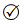 nd.Urząd ds. własności intelektualnej w państwie członkowskim będzie uznawał ten rodzaj znaku towarowegoTen konkretny rodzaj znaku towarowego nie został wymieniony w obecnym ustawodawstwie urzędu ds. własności intelektualnej w państwie członkowskim, ale będzie go można zgłosić jako „Inny”.nd.Brak odpowiedzi Wdrożenie definicji zawartych w art. 3 projekturozporządzenia wykonawczegoWdrożenie definicji zawartych w art. 3 projekturozporządzenia wykonawczegoWdrożenie definicji zawartych w art. 3 projekturozporządzenia wykonawczegoWdrożenie definicji zawartych w art. 3 projekturozporządzenia wykonawczegoWdrożenie definicji zawartych w art. 3 projekturozporządzenia wykonawczegoWdrożenie definicji zawartych w art. 3 projekturozporządzenia wykonawczegoWdrożenie definicji zawartych w art. 3 projekturozporządzenia wykonawczegoWdrożenie definicji zawartych w art. 3 projekturozporządzenia wykonawczegoWdrożenie definicji zawartych w art. 3 projekturozporządzenia wykonawczegoWdrożenie definicji zawartych w art. 3 projekturozporządzenia wykonawczegoWdrożenie definicji zawartych w art. 3 projekturozporządzenia wykonawczegoWdrożenie definicji zawartych w art. 3 projekturozporządzenia wykonawczegoUrządData wdrożeniaUrząd ds. własności intelektualnej w państwie członkowskim będzie stosował definicje następujących rodzajów znaku towarowego, określone w art. 3 projektu rozporządzenia wykonawczego (Tabela 1):Urząd ds. własności intelektualnej w państwie członkowskim będzie stosował definicje następujących rodzajów znaku towarowego, określone w art. 3 projektu rozporządzenia wykonawczego (Tabela 1):Urząd ds. własności intelektualnej w państwie członkowskim będzie stosował definicje następujących rodzajów znaku towarowego, określone w art. 3 projektu rozporządzenia wykonawczego (Tabela 1):Urząd ds. własności intelektualnej w państwie członkowskim będzie stosował definicje następujących rodzajów znaku towarowego, określone w art. 3 projektu rozporządzenia wykonawczego (Tabela 1):Urząd ds. własności intelektualnej w państwie członkowskim będzie stosował definicje następujących rodzajów znaku towarowego, określone w art. 3 projektu rozporządzenia wykonawczego (Tabela 1):Urząd ds. własności intelektualnej w państwie członkowskim będzie stosował definicje następujących rodzajów znaku towarowego, określone w art. 3 projektu rozporządzenia wykonawczego (Tabela 1):Urząd ds. własności intelektualnej w państwie członkowskim będzie stosował definicje następujących rodzajów znaku towarowego, określone w art. 3 projektu rozporządzenia wykonawczego (Tabela 1):Urząd ds. własności intelektualnej w państwie członkowskim będzie stosował definicje następujących rodzajów znaku towarowego, określone w art. 3 projektu rozporządzenia wykonawczego (Tabela 1):Urząd ds. własności intelektualnej w państwie członkowskim będzie stosował definicje następujących rodzajów znaku towarowego, określone w art. 3 projektu rozporządzenia wykonawczego (Tabela 1):Urząd ds. własności intelektualnej w państwie członkowskim będzie stosował definicje następujących rodzajów znaku towarowego, określone w art. 3 projektu rozporządzenia wykonawczego (Tabela 1):UrządData wdrożeniaSłownyGraficznyPrzestrzennyPozycyjnyZnak stanowiący wzórKolor DźwiękowyRuchomyMultimedialnyHolograficznymATBGBXCYCZDEDKnd.nd.nd.nd.nd.nd.nd.nd.nd.nd.EEESEUIPOFIFRGRHRHUIEITLVLTMTPLPTROSESISKUK(*)nd.nd.nd.nd.nd.nd.nd.nd.nd.nd.Urząd ds. własności intelektualnej w państwie członkowskim będzie uznawał ten rodzaj znaku towarowego.nd.Brak odpowiedzi Wdrożenie podejścia monoformatowego w przypadku znakówtowarowych nietradycyjnychWdrożenie podejścia monoformatowego w przypadku znakówtowarowych nietradycyjnychWdrożenie podejścia monoformatowego w przypadku znakówtowarowych nietradycyjnychWdrożenie podejścia monoformatowego w przypadku znakówtowarowych nietradycyjnychWdrożenie podejścia monoformatowego w przypadku znakówtowarowych nietradycyjnychWdrożenie podejścia monoformatowego w przypadku znakówtowarowych nietradycyjnychUrządData wdrożeniaUrząd ds. własności intelektualnej w państwie członkowskim będzie dopuszczał formaty plików elektronicznych określone w podejściu monoformatowym, podane w tabeli 2 w odniesieniu do poszczególnych rodzajów znaku towarowego:Urząd ds. własności intelektualnej w państwie członkowskim będzie dopuszczał formaty plików elektronicznych określone w podejściu monoformatowym, podane w tabeli 2 w odniesieniu do poszczególnych rodzajów znaku towarowego:Urząd ds. własności intelektualnej w państwie członkowskim będzie dopuszczał formaty plików elektronicznych określone w podejściu monoformatowym, podane w tabeli 2 w odniesieniu do poszczególnych rodzajów znaku towarowego:Urząd ds. własności intelektualnej w państwie członkowskim będzie dopuszczał formaty plików elektronicznych określone w podejściu monoformatowym, podane w tabeli 2 w odniesieniu do poszczególnych rodzajów znaku towarowego:UrządData wdrożeniaDźwiękRuchMultimediaHologramAT(*)BGBXCYCZDEDKnd.nd.nd.nd.EEESEUIPOFIFRGRHRHU(*)IEITLV(*)LTMTPL PTROSESISKnd.nd.nd. nd.UKnd.nd.nd.nd.Dodatkowe dopuszczone formaty plików elektronicznych w przypadku znaków towarowych nietradycyjnychDodatkowe dopuszczone formaty plików elektronicznych w przypadku znaków towarowych nietradycyjnychDodatkowe dopuszczone formaty plików elektronicznych w przypadku znaków towarowych nietradycyjnychRodzaj znaku towarowegoFormatDopuszczony przez (urząd)DźwiękowyPNGHU, LV, ESDźwiękowyTIF, TIFFHU, LV, ESDźwiękowyWAVAT, HU, LVDźwiękowyWMALVDźwiękowyM4ALVDźwiękowyJPGLV, ESDźwiękowyBMPLV, ESDźwiękowyGIFESRuchomyM4AHURuchomyMPG, MPEGHU, LVRuchomyPNGHU, LV, ESRuchomyTIF, TIFFHU, LV, ESRuchomyWMVLVRuchomyMKVLVRuchomyMOVLVRuchomyM4VLVRuchomyAVILVRuchomyJPGLV, ESRuchomyBMPLV, ESRuchomyGIFESMultimedialnyM4AHUMultimedialnyMPG, MPEGHU, LVMultimedialnyMOVLVMultimedialnyJPGLVMultimedialnyAVILVMultimedialnyWMVLVMultimedialnyMKVLVMultimedialnyM4VLVHolograficznyM4AHUHolograficznyMPG, MPEGHUHolograficznyPNGHU, LV, ESHolograficznyTIF, TIFFHU, LV, ESHolograficznyJPGLV, ESHolograficznyBMPLV, ESHolograficznyGIFES